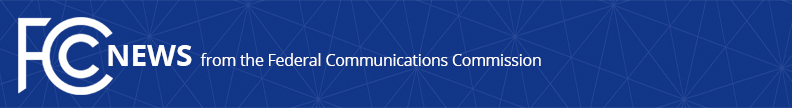 Media Contact: Travis Litman, (202) 418-2400Travis.Litman@fcc.govFor Immediate ReleaseSTATEMENT OF COMMISSIONER JESSICA ROSENWORCEL ON CHAIRMAN WHEELER’S DEPARTURE ANNOUNCEMENTWASHINGTON, December 15, 2016. — Making change in Washington is not for the faint of heart, but the Federal Communications Commission accomplished much under Chairman Tom Wheeler’s watch.  It’s been a privilege to work with the Chairman and I’d like to thank him for his service to the Commission and to the country.  He brought a long history of experience in the communications sector to the job and proved himself to be a serious advocate for his positions and for consumers.  His tenure at the agency will not soon be forgotten and I wish him the best in the future.###
Office of Commissioner Jessica Rosenworcel: (202) 418-2400Twitter: @JRosenworcelwww.fcc.gov/leadership/jessica-rosenworcelThis is an unofficial announcement of Commission action.  Release of the full text of a Commission order constitutes official action.  See MCI v. FCC, 515 F.2d 385 (D.C. Cir. 1974).